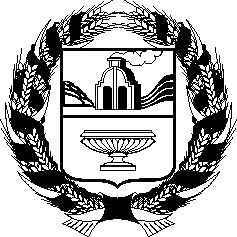 Проект_________________ №_____ г.БарнаулВ соответствии со статьей 73 Устава (Основного Закона) Алтайского края Алтайское краевое Законодательное Собрание  ПОСТАНОВЛЯЕТ:1. Принять в первом чтении проект закона Алтайского края «О внесении изменений в Устав (Основной Закон) Алтайского края».2. Направить указанный проект закона в постоянные комитеты и постоянные депутатские объединения Алтайского краевого Законодательного Собрания, Губернатору Алтайского края, в прокуратуру Алтайского края, в Управление Министерства юстиции Российской Федерации по Алтайскому краю  для подготовки замечаний и предложений.Установить, что поправки к проекту закона представляются в комитет Алтайского краевого Законодательного Собрания по правовой политике  до 10 июня  2015 года.3. Администрации Алтайского края совместно с комитетом Алтайского краевого Законодательного Собрания по правовой политике доработать  проект закона с учетом поступивших поправок и представить его на рассмотрение  Алтайского краевого Законодательного Собрания во втором чтении.Председатель Алтайского краевогоЗаконодательного Собрания                                                                           И.И. ЛоорРОССИЙСКАЯ ФЕДЕРАЦИЯАЛТАЙСКОЕКРАЕВОЕЗАКОНОДАТЕЛЬНОЕ  СОБРАНИЕПОСТАНОВЛЕНИЕО проекте закона Алтайского края «О внесении изменений в Устав (Основной Закон) Алтайского края